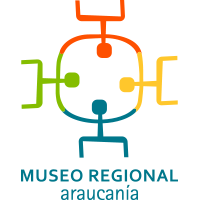 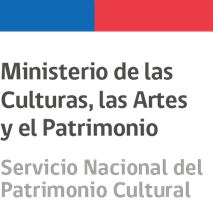 SOLICITUD DE ACCESO A CONSULTA DE COLECCIONES POR PARTE DE INVESTIGADORES ASOCIADOS A UNIVERSIDADES CENTROS DE INVESTIGACIÓN Y PROYECTOS DE INVESTIGACIÓN.MUSEO REGIONAL DE LA ARAUCANIA SERVICIO NACIONAL DEL PATRIMONIO0 REGISTRO DE LLENADO INTERNO (MRA)1 DATOS SOLICITANTE2 MOTIVO Y OBJETIVO DE LA SOLICITUD. PARA QUÉ DESEA ACCEDER A LAS COLECCIONES (puede seleccionar más de una opción)____Investigación vinculada a ejecución de proyectos científicos____Desarrollo de practica y/o tesis (pregrado y post grado)____Toma y adquisición de muestras para análisis____Fotografías para artículos y otras publicaciones____Consulta comunitaria____Estudios realizados por artesanos/as y cultores/as tradicionales____Otro/a, especificar:3 INFORMACION ACERCA DEL PROYECTO4 LISTADO DE INVESTIGADORES QUE PARTICIPARÁN PRESENCIALMENTE DE LA CONSULTA DE COLECCIONES5. DESCRIPCIÓN CUALITATIVA Y CUANTITATIVA DE LAS COLECCIONES A LAS CUALES SE DESEA ACCEDER (Lo más detallada posible. Si conoce N° de registro, contenedor y/o embalaje, u otra información que permita identificar específicamente colecciones solicitadas, ingrese la información aquí). 6. OBJETIVOS ESPECÍFICOS DEL TRABAJO A DESARROLLAR CON LAS COLECCIONES DURANTE SU CONSULTA (No corresponde a los Objetivos del proyecto, sino al trabajo específico y concreto que se desarrollará con las colecciones)7. PROCEDIMIENTOS DE REGISTRO Y ANÁLISIS QUE SE UTILIZARÁN DURANTE LA CONSULTA8. EN EL CASO DE TOMAS DE MUESTRA, INDICAR:9. PLANIFICACIÓN DEL TRABAJO. 10. RETRIBUCIÓN DEL MUSEO (No es obligatoria para autorizar la consulta de colecciones. Sin embargo, es esperable que se generen instancias de difusión científica)____Charla____Taller____Nota de prensa____Otro, especificar_____________No Contempla11. ¿Contempla algún tipo de vínculo con la o las comunidades asentadas en el lugar de emplazamiento del sitio arqueológico de origen de las colecciones?Entre estas puede contemplarse entre otras: consentimiento informado para trabajar con las colecciones, participación de autoridades tradicionales mapuche, actividades de difusión e información de la iniciativa de investigación, antes, durante o después de estudio, etc.Indicar si o no. En el caso de respuesta positiva, indicar de qué actividades se trata. (No es obligatoria para autorizar la consulta de colecciones. Sin embargo, es esperable que se generen instancias de vinculación entre el equipo científico y las comunidades asentadas en el entorno del sitio arqueológico del cual se originan las colecciones)12. ACEPTACIÓN DE CONDICIONES.La sola firma de la presente solicitud implica que el solicitante conoce, comprende y acepta las normativas del Museo establecidos en su Política de Colecciones y Protocolo de Uso de Laboratorio.María José Rodríguezmaria.rodriguez@museoschile.gob.clOctubre 2023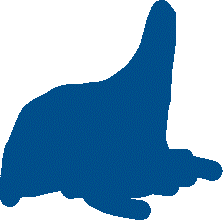 Numero de ingreso:Fecha de recepción de la solicitud:Fecha de respuesta a solicitud:Nombre	:Rut		:Dirección 	:Email		:Teléfono	:Fecha solicitud	:Firma		:Nombre del Proyecto de Investigación:Folio del Proyecto de InvestigaciónNombre del Proyecto de práctica profesional, proyecto de tesis de grado o post grado:Institución patrocinadora y/o ejecutora del proyecto:Nombre investigador responsable y que a la vez será responsable de la presente solicitud:Título Profesional y Grado académico Investigador Responsable:Identificación de la Muestra:Unidad académica (carrera, departamento, facultad):Teléfono:Email: Nombre completoRUT /DNI /PASAPORTECorreo electrónicoPara qué son. Objetivo:Procedimiento de análisis que se usará e indicación si es destructivo o no destructivo:Tamaño, volumen de la muestra requerida:N° de días hábiles de trabajo estimadas:Propuesta de Fecha de inicio / fecha de término: